Obtener información y requisitos para registrar un arrastre hecho en casa “Home Made”.Proveerle información y requisitos al ciudadano que quiere registrar un arrastre hecho en casa para ser usado en las vías públicas de Puerto Rico.No aplica.Localice en el directorio la oficina de CESCO correspondiente.  			Directorio de CESCOSello de Rentas Internas por el valor de diez ($10.00) dólares.Comprobante de Rentas Internas código 2024, por el valor de diez ($10.00) dólares.El ciudadano debe verificar los posibles costos de tramitación de los documentos que se gestionan fuera del Departamento de Transportación y Obras Públicas ya que los mismos no están incluidos en esta sección.Llenar y firmar el formulario DTOP-776 Solicitud para Registración de Vehículos de MotorDeberá traer el arrastre ya que se le proveerá un número de serie.Declaración de jurada que incluya lo siguiente:Los materiales usados para la construcción del arrastre y el costo total.El uso que se le va a dar al arrastre, las medidas detallando el ancho, alto y largo.Peso y capacidad aproximada de carga (peso aproximado de la carga).Es importante que en la misma se indique: "Relevamos a DTOP de toda responsabilidad en esta transacción".Tres (3) fotografías del arrastre de frente, parte posterior y de lado.Hoja de Arbitrios (Forma 5C-2042) del Departamento de Hacienda.Comprobante de pago de Derechos Anuales.Comprobante de pago del Seguro del ACAA.Comprobante de pago del Seguro Obligatorio (si aplica).Sello de Rentas Internas por el valor de diez ($10.00) dólares.Comprobante de Rentas Internas código 2024, por el valor de diez ($10.00) dólares.No aplicaPágina Web DTOP – http://www.dtop.gov.prDTOP-776 Solicitud para Registración de Vehículos de Motor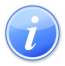 Descripción del Servicio 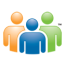 Audiencia y Propósito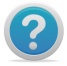 Consideraciones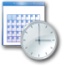 Lugar y Horario de Servicio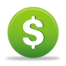 Costo del Servicio y Métodos de Pago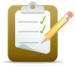 Requisitos para Obtener Servicio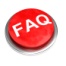 Preguntas Frecuentes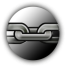 Enlaces Relacionados